Dr. Holger SchmidtDigital Economist | TU Darmstadt KursübersichtDigitale Transformation „Big Picture“ – Edition 2022Der Kurs erläutert in kompakter Form die relevanten Erfolgsfaktoren der digitalen Transformation aus ökonomischer Sicht. Im Zentrum stehen digitale Geschäftsmodelle, Plattformen, digitale Management-Methoden und das richtige Verhalten auf digitalen Märkten. Der Kurs basiert auf meiner Vorlesung „Digitale Transformation“ an der TU Darmstadt, richtet sich aber an Entscheider:innen in der Wirtschaft, die sowohl die wesentlichen Faktoren für die Transformation ihrer Unternehmen auf Management-Ebene kennen als auch den Blick hinaus auf die Verschärfung des Wettbewerbs auf Digitalmärkten und relevante volkswirtschaftliche Aspekte der Digitalisierung (Wachstum, Produktivität, Arbeit…) richten möchten. Dieser breite Ansatz soll den Kursteilnehmer:innen das „Big Picture“ der digitalen Ökonomie zeigen, um ihre eigenen Transformationsschritte an den großen Trends zu spiegeln. In der Edition 2022 wurden die Kapitel 3 (Management) und 4 (Digitale Geschäftsmodelle) ausgeweitet und ein Kapitel zur Bedeutung der Digitalisierung für den Klimaschutz aufgenommen.Kursumfang: 8 Stunden Lehrvideos, 420 Slides.Auf Wunsch sind ergänzende interaktive Q&A-Sessions/Vertiefungen möglich.Die Grafik zeigt den Aufbau des Kurses: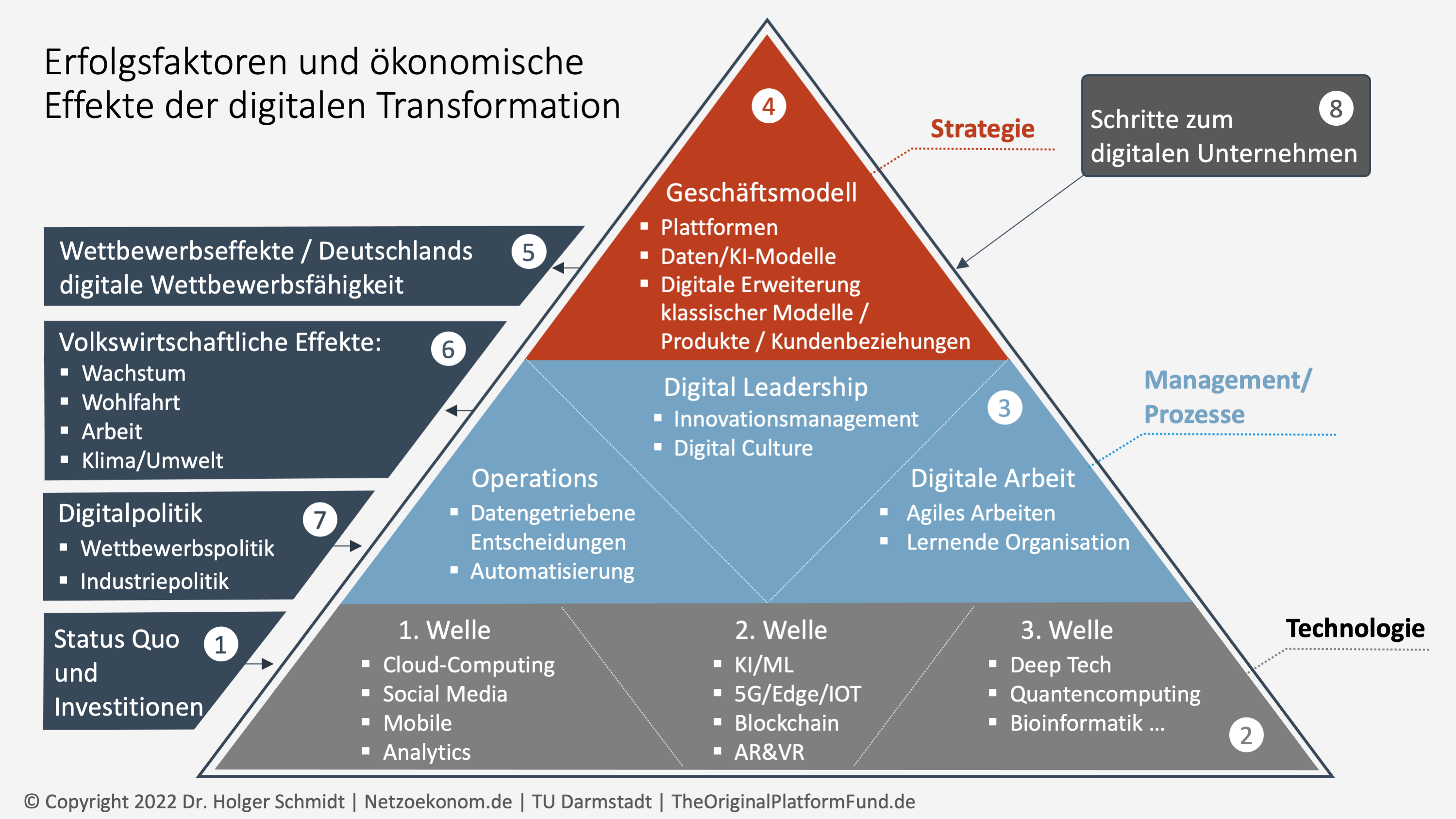 KapitelinhalteKapitel 1: Status Quo und InvestitionenDefinition und Investitionen in digitale TransformationStand der digitalen Transformation in DeutschlandDigitale Superstars und Digitalisierungsstatus der BranchenKapitel 2: Digitale TechnologienEntwicklung und Einsatz digitaler TechnologienKünstliche Intelligenz als Basistechnologie | IOT | 5G | BlockchainKapitel 3: Digitales Management / ProzesseMerkmal digital reifer Unternehmen im Management | Ökonomische Effekte eines digitalen ManagementsDigital Leadership | Digitale Kultur | Digitale InnovationDigitalisierung der ArbeitOperations | Datengetriebene Entscheidungen | Automatisierung | Industrie 4.0Kapitel 4: Digitale GeschäftsmodelleTypologie digitaler Geschäftsmodelle | Plattformen: Definition und EntwicklungspfadeEntwicklung der PlattformökonomieDie vierte Generation der Plattformen am Beispiel Amazon und AlibabaPlattform-Märkte (1/2): Handel, Reise, Lebensmittel, FinanzenPlattform-Märkte (2/2): Mobilität/AutomobilB2B: Transaktionsplattformen | IOT-/DatenplattformenDaten-/KI-getriebene GeschäftsmodelleKapitel 5: Digitaler WettbewerbWettbewerbsfaktoren auf DigitalmärktenDeutschlands digitale WettbewerbsfähigkeitKapitel 6: Volkswirtschaftliche Effekte der DigitalisierungAuswirkungen der Digitalisierung auf Wachstum und ProduktivitätAuswirkungen der Digitalisierung auf Klimaschutz/NachhaltigkeitAuswirkungen der Digitalisierung auf Arbeit und BeschäftigungKapitel 7: DigitalpolitikDigitale Industriepolitik | Wettbewerbspolitik / BildungspolitikKapitel 8: Sechs Schritte zum digitalen UnternehmenFundament, Digital Leadership, Agilität, Entwicklung der Digitalinitiative, Skalierung der Digitalinitiative, Sicherung des ErfolgsDozent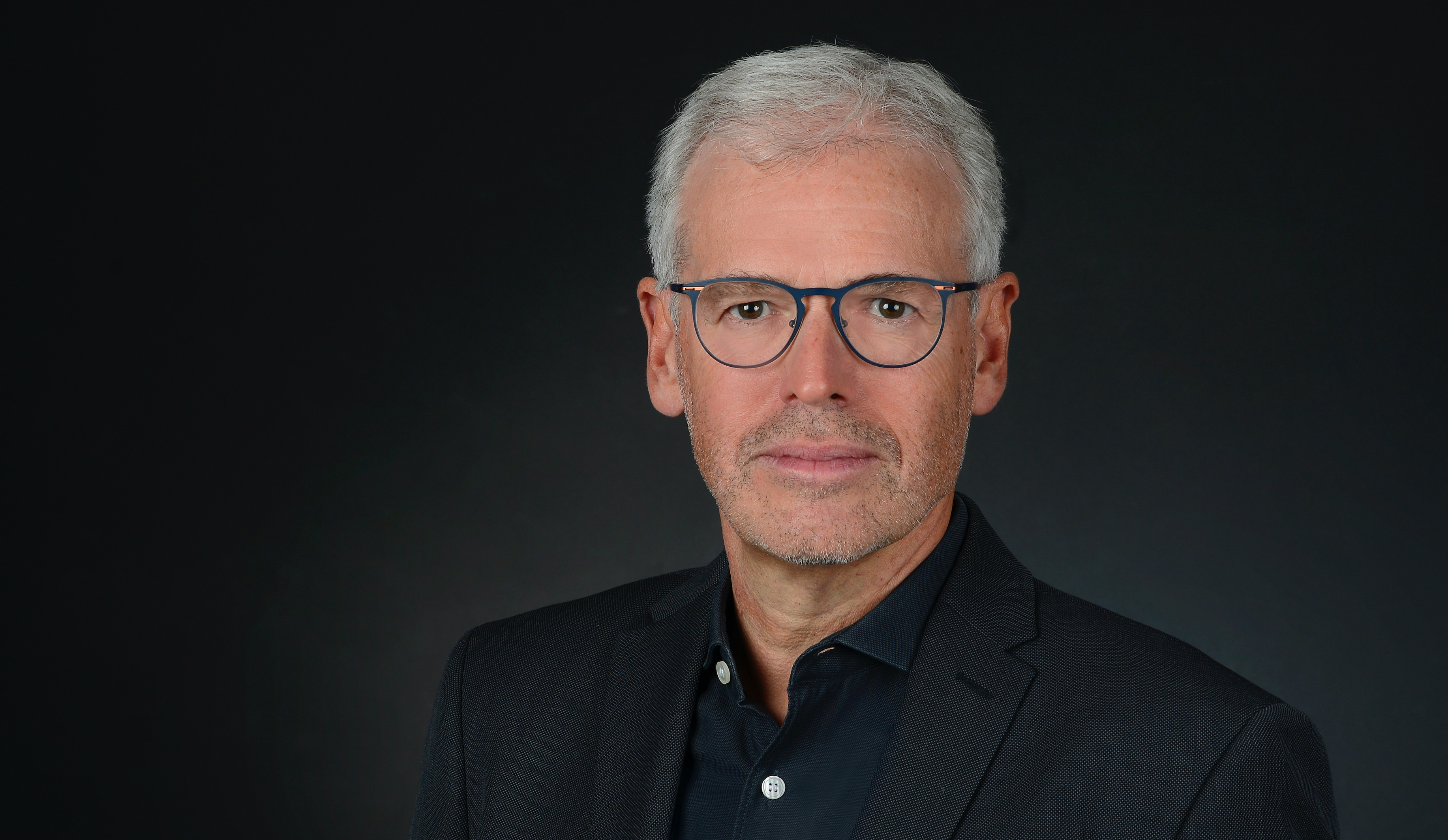 Holger Schmidt lehrt Digitale Transformation an der TU Darmstadt und Plattformökonomie an der Executive School der Universität St. Gallen. Daneben ist er als Keynote-Speaker tätig. Seine Kernthemen sind digitale Geschäftsmodelle, Plattformökonomie und Künstliche Intelligenz. Er ist Berater des "The Original Platform Fund", der auf dem von ihm erfundenen Plattform-Index basiert. Sein Faible für Klimaschutz stammt aus einer Zeit, als das Thema noch nicht en vogue war: 1997 wurde er mit einer Arbeit über die internationalen Verteilungswirkungen des Klimaschutzes promoviert. Er ist Autor mehrerer Bücher über Digitale Transformation und Künstliche Intelligenz sowie als Podcaster für die FAZ tätig.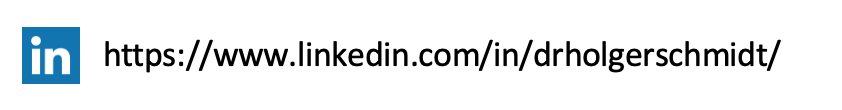 Mehr Informationen über die Kurse: www.netzoekonom.de/online-kurse.Direkt zum Kurs: ⇢ Reteach